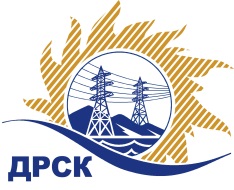 Акционерное Общество«Дальневосточная распределительная сетевая  компания»ПРОТОКОЛ № 8/УР-ВП заседания закупочной комиссии по выбору победителя открытого электронного запроса предложений на право заключения договора на выполнение работ Чистка просеки ВЛ-35 кВ Набережная-Ленинское, Ленинское-Касаткино филиала АЭС закупка № 30 раздел 1.1.  ГКПЗ 2016   ООС № 31502958309Форма голосования членов Закупочной комиссии: очно-заочная.ПРИСУТСТВОВАЛИ: 10 членов постоянно действующей Закупочной комиссии ОАО «ДРСК»  2-го уровня.ВОПРОСЫ, ВЫНОСИМЫЕ НА РАССМОТРЕНИЕ ЗАКУПОЧНОЙ КОМИССИИ: Об утверждении результатов процедуры переторжки.Об итоговой ранжировке предложений.О выборе победителя запроса предложений.РЕШИЛИ:По вопросу № 1Признать процедуру переторжки состоявшейсяУтвердить окончательные цены заявок участниковПо вопросу № 2Утвердить итоговую ранжировку заявокПо вопросу № 3 3.1 Планируемая стоимость закупки в соответствии с ГКПЗ: 946 000,00 руб. без учета НДС; 1 116 280,00 руб. с учетом НДС.3.2 Признать победителем запроса предложений «Чистка просеки ВЛ-35 кВ Набережная-Ленинское, Ленинское-Касаткино»  участника, занявшего первое место в итоговой ранжировке по степени предпочтительности для заказчика: ЗАО "Просеки Востока" (679135, Еврейская автономная обл., п. Биракан, ул. Октябрьская, 41) на условиях: стоимость предложения 790 000,0 руб. без НДС (932 200,0 руб. НДС). Условия оплаты: в течение 30 календарных дней с даты  подписания справки о стоимости выполненных работ КС-3 на основании счета, выставленного Подрядчиком. Срок выполнения работ: начало 12.01.2016 г., окончание 29.02.2016 г. Гарантия на своевременное и качественное выполнение работ, а также на устранение дефектов, возникших по вине Подрядчика, не менее 24 месяцев с момента подписания договора. Срок действия оферты до 31.12.2016 г.Ответственный секретарь Закупочной комиссии 2 уровня  		                                                               М.Г.ЕлисееваЧувашова О.В.(416-2) 397-242г.  Благовещенск«28» декабря 2015№п/пНаименование Участника закупки и его адресОбщая цена заявки до переторжки, руб. без НДСОбщая цена заявки после переторжки, руб. без НДСИП Трофимова Е. Л. (676740, Россия, Амурская обл., Архаринский р-н, пгт. Архара, ул. Первомайская, д. 123)852 497,00 руб. (НДС не облагается)826 325,00 руб. без НДС (НДС не облагается)2.ЗАО "Просеки Востока" (679135, Еврейская автономная обл., п. Биракан, ул. Октябрьская, 41)867 133,00 руб. без НДС (1 023 216,94 руб. с НДС)790 000,0 руб. без НДС (932 200,0 руб. НДС)Место в итоговой ранжировкеНаименование и адрес участникаЦена предложения до переторжки без НДС, руб.Окончательная цена предложения без НДС, руб.1 местоЗАО "Просеки Востока" (679135, Еврейская автономная обл., п. Биракан, ул. Октябрьская, 41)867 133,00 руб. без НДС (1 023 216,94 руб. с НДС)790 000,0 руб. без НДС (932 200,0 руб. НДС)2 местоИП Трофимова Е. Л. (676740, Россия, Амурская обл., Архаринский р-н, пгт. Архара, ул. Первомайская, д. 123)852 497,00 руб. (НДС не облагается)826 325,00 руб. без НДС (НДС не облагается)